                                บันทึกข้อความ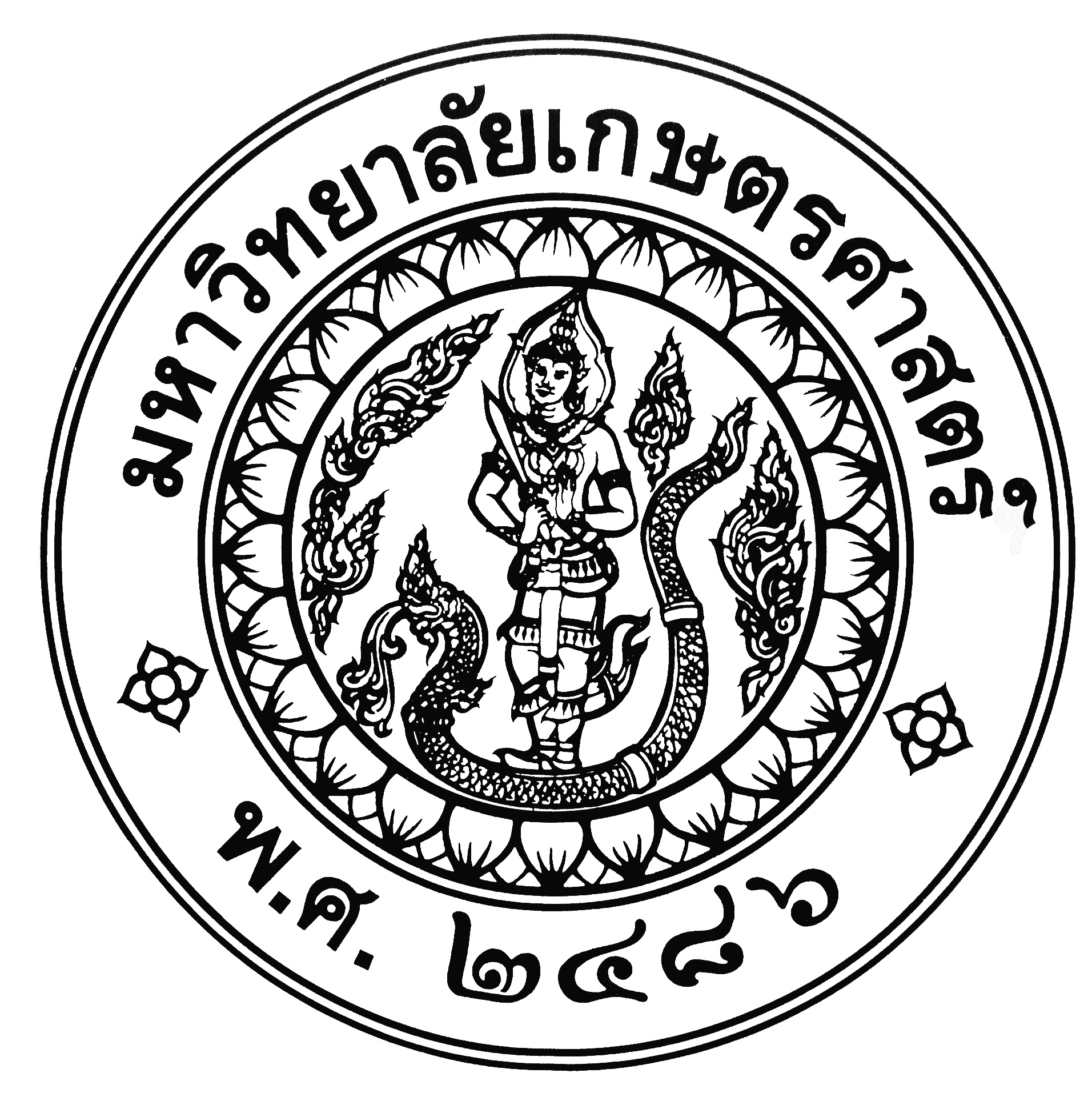 ส่วนงาน   สำนักงานวิทยาเขตกำแพงแสน  กองบริหารการวิจัยและบริการวิชาการ  โทร. 3650, 3653                                     ที่   อว 6502.0103/ว 1433  	วันที่     16   กันยายน  2563เรื่อง   ขอเชิญชวนอาจารย์/นักวิจัย จัดทำโครงการวิจัยมุ่งเป้า วิทยาเขตกำแพงแสน ประจำปี 2564เรียน  อาจารย์/นักวิจัย วิทยาเขตกำแพงแสน สิ่งที่ส่งมาด้วย  ประกาศมหาวิทยาลัยเกษตรศาสตร์ วิทยาเขตกำแพงแสน เรื่อง “หลักเกณฑ์การให้ทุนสนับสนุนการวิจัยและทุนสนับสนุนการนำเสนอผลงานในระดับนานาชาติ ณ ต่างประเทศ” กรอบวิจัยมุ่งเป้าของวิทยาเขตกำแพงแสน ประจำปี 2564 และประกาศรับข้อเสนอโครงการวิจัย ด้วยมหาวิทยาลัยเกษตรศาสตร์ วิทยาเขตกำแพงแสน มีนโยบายสนับสนุนให้บุคลากรวิจัย มีโอกาสสร้างความร่วมมือการทำงานวิจัย เพื่อสร้างศักยภาพด้านการวิจัย/สร้างสรรค์งานวิจัย/นวัตกรรมที่มีคุณภาพ และก้าวไปสู่งานวิจัยที่สูงขึ้น จึงได้กำหนดกรอบวิจัยมุ่งเป้า เพื่อก่อให้เกิดนวัตกรรมหรือต่อยอดเชิงพาณิชย์ ที่ตอบสนองความต้องการในการพัฒนาประเทศ โดยมีเงื่อนไขตามรายละเอียดในกรอบวิจัยมุ่งเป้า ของวิทยาเขตกำแพงแสน ประจำปี 2564  วิทยาเขตกำแพงแสน  จึงขอแจ้งให้อาจารย์ นักวิจัย ที่ประสงค์จะเสนอขอโครงการวิจัยมุ่งเป้า ดังกล่าว ศึกษาหลักเกณฑ์การให้ทุนสนับสนุนการวิจัยและทุนสนับสนุนการนำเสนอผลงานในระดับนานาชาติ         ณ ต่างประเทศ” ข้อ 1 ทุนสนับสนุนการวิจัยมุ่งเป้า และจัดทำข้อเสนอโครงการวิจัย ส่งกลับมายังกองบริหารการวิจัยและบริการวิชาการ สำนักงานวิทยาเขตกำแพงแสน ภายในวันที่ 30 ตุลาคม 2563  โดยท่านสามารถ Download แบบฟอร์มข้อเสนอโครงการวิจัย ได้ที่เว็บไซต์ มหาวิทยาลัยเกษตรศาสตร์ วิทยาเขตกำแพงแสน หัวข้อข่าววิทยาเขต (http://www.kps.ku.ac.th.) จึงเรียนมาเพื่อโปรดทราบ และประชาสัมพันธ์ให้ผู้สนใจทราบโดยทั่วกัน 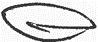 	                                             (รศ.น.สพ.ดร.อนุชัย ภิญโญภูมิมินทร์)     			                          รองอธิการบดีวิทยาเขตกำแพงแสน